PERSONAL HYGIENE HABITS :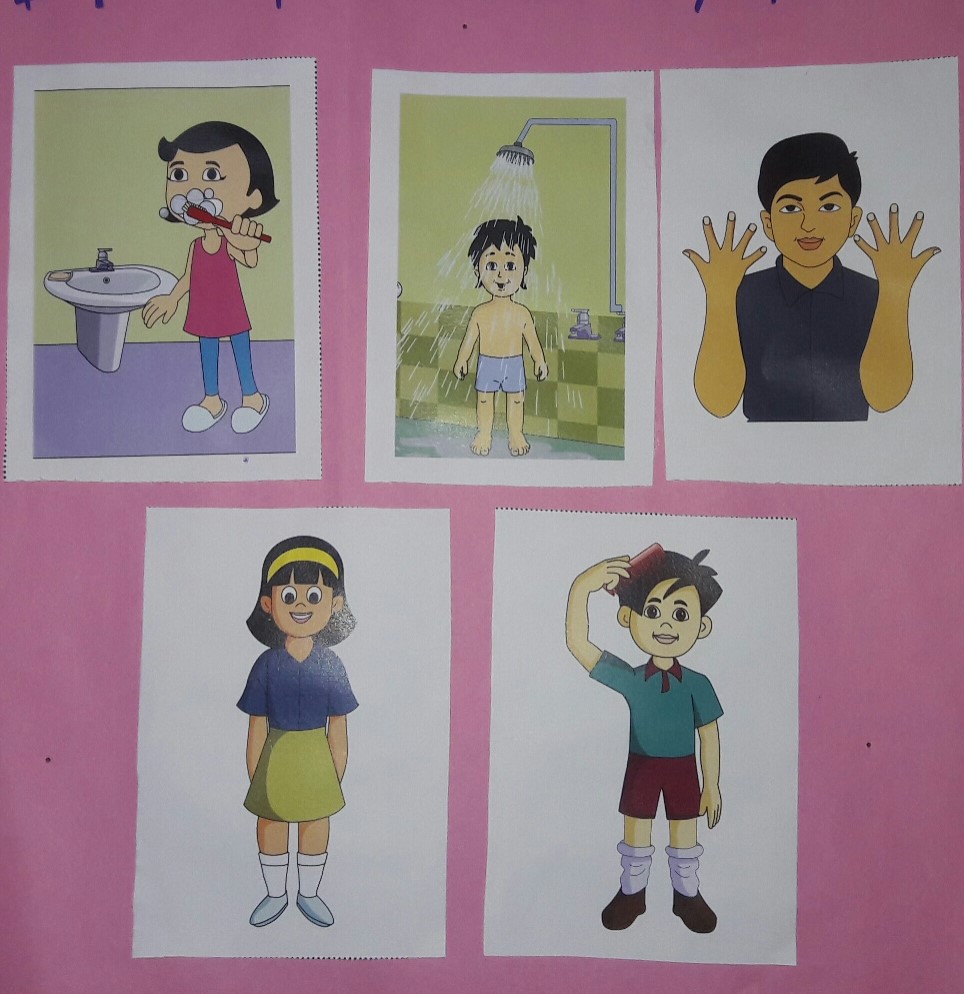 A CHILD BRUSHING TEETH.A CHILD BATHING.A CHILD HAVING CUT AND       CLEAN NAILS.A CHILD WEARING CLEAN CLOTHES.A CHILD COMBING HAIR.